                       НАРУЧИЛАЦ:  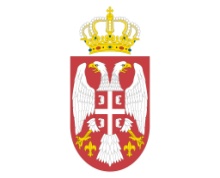         МИНИСТАРСТВО  ОДБРАНЕ	          Сектор за материјалне ресурсе         Управа за општу логистику                                                                                 ВОЈНА УСТАНОВА „ТАРА“                  Б а ј и н а   Б а ш т а Измене и допуне конкурсне документације ,у поступку ЈНМВ, ЈН бр. 2-2017  Набавка Канцеларијског материјала – Партија II ,Набавка Канцеларијског материјала за штампу по узорку 1.Мења се у конкурсној  документацији на насловној страни – уместоНакон измене је:2.Мења се у конкурсној документацији на стран 4.-уместо1. ПОДАЦИ О НАРУЧИОЦУНаручилац: РСМО Војна установа „Тара“,Адреса:Калуђерске баре бб, 31250 Бајина Башта,Интернет страница: www.hotelitara.mod.gov.rs,ПИБ:108341411,МБ:17864963,Шифра делатности: 55110,Управа за трезор: 840-1180664-91.Понуђач доставља сва писмена у вези са предметном јавном набавком у складу са чланом 20. Закона. Писмена која се непосредно предају достављају се у Војну установу „Тара“ 31250 Бајина Башта, спрат I, канцеларија Групе за кадровске, правне и опште послове, радним данима у времену од 08.00 до 15.00 часова.Након измене је:1. ПОДАЦИ О НАРУЧИОЦУНаручилац: РСМО Војна установа „Тара“ Бајина Башта,Адреса: 31250 Бајина Башта,Интернет страница: www.hotelitara.mod.gov.rs,ПИБ:108341411,МБ:17864963,Шифра делатности: 55110,Управа за трезор: 840-1180664-91.Понуђач доставља сва писмена у вези са предметном јавном набавком у складу са чланом 20. Закона. Писмена која се непосредно предају достављају се у Војну установу „Тара“ Бајина Башта, 31250 Бајина Башта, спрат I, канцеларија Групе за кадровске, правне и опште послове, радним данима у времену од 08.00 до 15.00 часова.3.Мења се у конкурсној документацији на стран 124.-уместоПонуду доставити на адресу: Војна установа „Тара“ 31250 Бајина Башта, Калуђерске баре бб, са назнаком:               ''ПОНУДА ЗА ЈАВНУ НАБАВКУ  ДОБАРА, ЈН БРОЈ 2/2017 НАБАВКА                         КАНЦЕЛАРИЈСКОГ МАТЕРИЈАЛА –- НЕ ОТВАРАТИ''Понуда се сматра благовременом уколико је примљена од стране наручиоца до 12.00 дана 29.05.2017. године. Након измене је:Понуду доставити на адресу: Војна установа „Тара“ Бајина Башта, 31250 Бајина Башта,  са назнаком:               ''ПОНУДА ЗА ЈАВНУ НАБАВКУ  ДОБАРА, ЈН БРОЈ 2/2017 НАБАВКА                         КАНЦЕЛАРИЈСКОГ МАТЕРИЈАЛА –- НЕ ОТВАРАТИ''Понуда се сматра благовременом уколико је примљена од стране наручиоца до 12.00 дана 05.06.2017. године.4.Мења се у конкурсној документацији на стран 126.-уместо Измену, допуну или опозив понуде треба доставити на адресу: Војна установа „Тара“ 31250 Бајина Башта, Калуђерске баре бб, спрат I, канцеларија Групе за кадровске, правне и опште послове,Након измене је:Измену, допуну или опозив понуде треба доставити на адресу: Војна установа „Тара“ Бајина Башта, 31250 Бајина Башта, спрат I, канцеларија Групе за кадровске, правне и опште послове,5.Мења се у конкурсној документацији на стран 131.-уместоЗаинтересовано лице може, у писаном облику од Војне установе „Тара“ 31250 Бајина Башта, Калуђерске баре, бб, спрат I, канцеларија Групе за кадровске, правне и опште послове, тражити од наручиоца додатне информације или појашњења у вези са припремањем понуде, при чему може да укаже наручиоцу и на евентуално уочене недостатке и неправилности у конкурсној документацији, најкасније 5(пет)дана пре истека рока за подношење понудеНакон измене је:Заинтересовано лице може, у писаном облику од Војне установе „Тара“ Бајина Башта, 31250  Бајина Башта, спрат I, канцеларија Групе за кадровске, правне и опште послове, тражити од наручиоца додатне информације или појашњења у вези са припремањем понуде, при чему може да укаже наручиоцу и на евентуално уочене недостатке и неправилности у конкурсној документацији, најкасније 5(пет)дана пре истека рока за подношење понуде5.Мења се у конкурсној документацији на стран 136.-уместоЗахтев за заштиту права се доставља наручиоцу непосредно, електронском поштом на e-mail: javnenabavke.vutara@mod.gov.rs, факсом на број 031/593-504 или на адресу Војну установу „Тара“ Бајина Башта,31250 Бајина Башта, Калуђерске баре, бб, спрат I, канцеларија Групе за кадровске, правне и опште послове.Након измене је:Захтев за заштиту права се доставља наручиоцу непосредно, електронском поштом на e-mail: javnenabavke.vutara@mod.gov.rs, факсом на број 031/593-504 или на адресу Војну установу „Тара“ Бајина Башта, 31250 Бајина Башта, спрат I, канцеларија Групе за кадровске, правне и опште послове.                                                                                    КОМИСИЈА ЗА ЈАВНУ НАБАВКУ БР: 2/2017             Број:318-20            Датум :31.05.2017. године.                                                                                                            Б а ј и н а   Б а ш т а                   Б а ј и н а   Б а ш т а        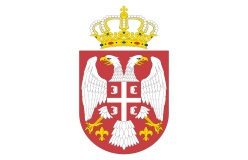 РЕПУБЛИКА СРБИЈАМИНИСТАРСТВО ОДБРАНЕСектор за материјалне ресурсеУправа за општу логистикуВОЈНА УСТАНОВА „TАРА“РЕПУБЛИКА СРБИЈАМИНИСТАРСТВО ОДБРАНЕСектор за материјалне ресурсеУправа за општу логистикуВОЈНА УСТАНОВА „TАРА“РЕПУБЛИКА СРБИЈАМИНИСТАРСТВО ОДБРАНЕСектор за материјалне ресурсеУправа за општу логистикуВОЈНА УСТАНОВА „TАРА“РЕПУБЛИКА СРБИЈАМИНИСТАРСТВО ОДБРАНЕСектор за материјалне ресурсеУправа за општу логистикуВОЈНА УСТАНОВА „TАРА“након Број 31831.03.2017. годинеБајина Башта, Калуђерске баре, ббБајина Башта, Калуђерске баре, ббРЕПУБЛИКА СРБИЈАМИНИСТАРСТВО ОДБРАНЕСектор за материјалне ресурсеУправа за општу логистику    Војна установа„Tара“ Бајина БаштаРЕПУБЛИКА СРБИЈАМИНИСТАРСТВО ОДБРАНЕСектор за материјалне ресурсеУправа за општу логистику    Војна установа„Tара“ Бајина БаштаРЕПУБЛИКА СРБИЈАМИНИСТАРСТВО ОДБРАНЕСектор за материјалне ресурсеУправа за општу логистику    Војна установа„Tара“ Бајина БаштаРЕПУБЛИКА СРБИЈАМИНИСТАРСТВО ОДБРАНЕСектор за материјалне ресурсеУправа за општу логистику    Војна установа„Tара“ Бајина БаштаБрој 31831.03.2017. годинеБ А Ј И Н А  Б А Ш Т АБ А Ј И Н А  Б А Ш Т А